Государственное бюджетное профессиональное образовательное учреждение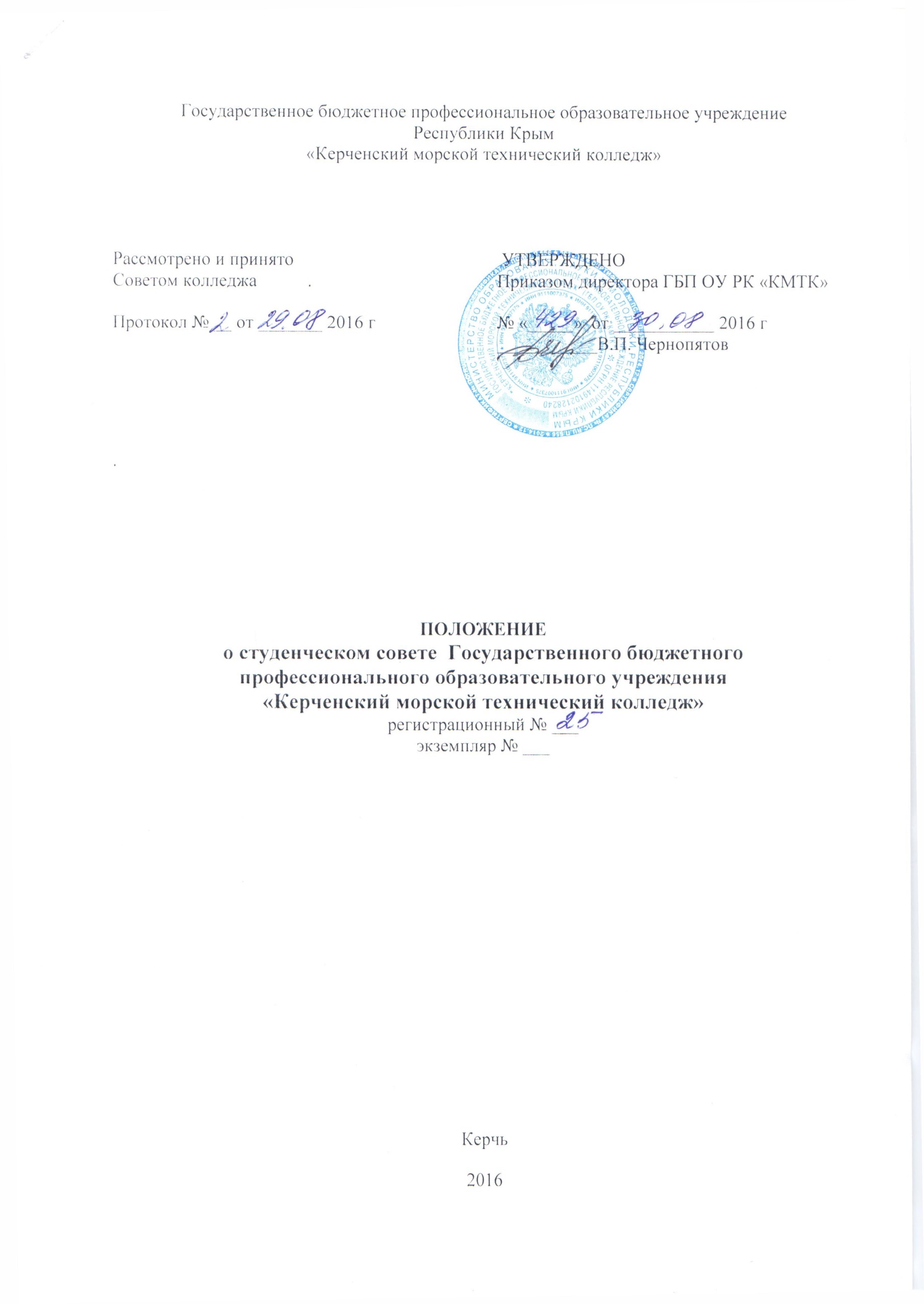 Республики Крым«Керченский морской технический колледж».                                    ПОЛОЖЕНИЕо студенческом совете  Государственного бюджетного профессионального образовательного учреждения «Керченский морской технический колледж»регистрационный № ___экземпляр № ___Керчь2016 СОДЕРЖАНИЕI. ОБЩИЕ ПОЛОЖЕНИЯ	3II. ОСНОВНЫЕ ЦЕЛИ И ЗАДАЧИ	3III. ПРАВА И ОБЯЗАННОСТИ…………………………………………………………………   4IV. СОСТАВ  И  ОРГАНИЗАЦИОННАЯ СТРУКТУРА ………………………………………...5V. ВЗАИМОДЕЙСТВИЕ СТУДЕНЧЕСКОГО СОВЕТА С ОРГАНАМИ УПРАВЛЕНИЯ КОЛЛЕДЖА ………………………...………………………………………………………………6VI. ОБЕСПЕЧЕНИЕ ДЕЯТЕЛЬНОСТИ СТУДЕНЧЕСКОГО СОВЕТА ……………………….6VII. СОДЕРЖАНИЕ ДЕЯТЕЛЬНОСТИ СЕКТОРОВ СТУДЕНЧЕСКОГО СОВЕТА ………...7VIII. СОЗДАНИЕ И ЛИКВИДАЦИЯ СТУДЕНЧЕСКОГО СОВЕТА ……………………….…8ЛИСТ ОЗНАКОМЛЕНИЯ ПЕРСОНАЛА	9ЛИСТ РАССЫЛКИ	10ЛИСТ ИЗМЕНЕНИЙ, ДОПОЛНЕНИЙ И РЕВИЗИЙ ДОКУМЕНТА	11ОБЩИЕ  ПОЛОЖЕНИЯНастоящее Положение разработано в соответствии с требованиями ч. 6 ст. 26 Федерального закона Российской Федерации от 29.12.2012 № 273-ФЗ «Об образовании в Российской Федерации», Письма Минобрнауки РФ от 14.02.2014 № ВК-262/09 «О методических рекомендациях о создании и деятельности советов обучающихся в образовательных организациях», Устава Государственного бюджетного профессионального образовательного учреждения Республики Крым «Керченский морской технический колледж» (далее – колледж, КМТК) и определяет порядок деятельности студенческого совета колледжа.Студенческий совет является органом студенческого самоуправления колледжа, который создается в целях обеспечения реализации прав обучающихся на участие в управлении образовательным процессом, решения важных вопросов жизнедеятельности студенческой молодежи, развития её социальной активности, поддержки и реализации социальных инициатив.Студенческое самоуправление в лице органа - Студенческого совета осуществляет свою деятельность в соответствии с действующим законодательством Российской Федерации, нормативно-правовыми актами Министерства образования и науки Российской Федерации, Министерства и науки Республики Крым, Уставом колледжа, настоящим Положением.Студенческий совет колледжа формируется из числа студентов очной формы обучения. Каждый студент колледжа имеет право  быть избранным в студенческий совет.Деятельность студенческого совета направлена на всех студентов колледжа.Решения студенческого совета распространяются на всех студентов колледжа.II.         ОСНОВНЫЕ ЦЕЛИ И ЗАДАЧИСтуденческий   совет   колледжа   является   составным   элементом   системы   учебно-воспитательной работы колледжа.Основной   целью   студенческого   совета   является   обеспечение   самостоятельного решения общих вопросов, связанных со студенческой жизнью.Цель и задачи студенческого совета заключаются в привлечении активной части студенчества к совместной воспитательной деятельности, обеспечение условий для духовного, физического, интеллектуального развития студентов, содействии в реализации жизненно важных вопросов организации обучения, быта, досуга.Основными целями работы студенческого совета являются:формирование гражданской культуры,  активной гражданской позиции студентов, содействие развитию их социальной зрелости, самостоятельности, способности к самоорганизации и саморазвитию;обеспечение реализации прав на участие студентов в управлении колледжем;формирование у студентов умений  и навыков самоуправления,  подготовка их к компетентному и ответственному участию в жизни общества.2.5  Основными задачами работы студенческого совета являются:проведение работы по формированию профессионального сознания в рамках получаемых специальностей, профориентационной работы, в том числе разработка предложений  по повышению качества образовательного процесса с учетом научных и профессиональных интересов студентов;защита и представление прав и интересов студентов;содействие в решении образовательных, социально-бытовых и прочих вопросов, затрагивающих интересы студентов;сохранение и развитие демократических традиций студенчества;содействие органам управления колледжа в решении образовательных и научных задач, в организации досуга и быта студентов, в пропаганде здорового образа жизни;содействие структурным подразделениям колледжа в проводимых ими мероприятиях в рамках образовательного процесса;проведение работы, направленной на повышение сознательности студентов и их требовательности к уровню своих знаний, воспитание бережного отношения к имущественному комплексу, патриотическое отношение к духу и традициям колледжа;информирование студентов о деятельности колледжа;дальнейшее развитие традиций колледжа, формирование нравственных качеств личности будущего специалиста;повышение активности студентов: выявление лидеров; развитие и повышение уровня правовой, социально-политической культуры студентов; усиление заинтересованности и подготовки студентов к участию в жизни города, республики государства.III.         ПРАВА И ОБЯЗАННОСТИ3.1	Студенческий совет имеет право:участвовать в разработке и совершенствовании нормативных актов, затрагивающих интересы студентов колледжа; участвовать в оценке качества образовательного процесса, готовить и вносить предложения в органы управления колледжа по его оптимизации с учетом научных и профессиональных интересов студенчества, организации быта и отдыха студентов;участвовать в решении социально-бытовых и финансовых вопросов, затрагивающих интересы студентов, в том числе распределении средств стипендиального фонда, дотаций и средств, выделяемых на культурно-массовые и спортивно-оздоровительные мероприятия, отдых и лечение;участвовать в рассмотрении вопросов, связанных с нарушениями студентами учебной дисциплины и правил внутреннего распорядка в колледже, а также студенческом общежитии; участвовать в разработке и реализации системы поощрений студентов за достижения в разных сферах учебной и внеучебной деятельности, в том числе принимающих активное участие в деятельности студенческого совета и общественной жизни колледжа;рассматривать и участвовать в разбирательстве заявлений и жалоб студентов колледжа;запрашивать и получать в установленном порядке от органов управления колледжа необходимую для деятельности студенческого совета информацию;вносить предложения по решению вопросов использования материально-технической базы и помещений колледжа;пользоваться в установленном  порядке информацией, имеющейся в распоряжении органов управления колледжа;обжаловать в установленном порядке приказы и распоряжения руководства колледжа, затрагивающие интересы студентов;в случаях нарушения и ограничения прав и свобод студентов, а также прав студенческого совета, вносить предложения в органы управления колледжа о принятии мер по восстановлению нарушенных прав и применению мер дисциплинарного воздействия к виновным лицам;принимать непосредственное участие в планировании, подготовке, проведении и анализе внеучебных мероприятий колледжа;принимать участие в работе советов (комитетов, комиссий и др.), создаваемых в колледже по вопросам, касающимся студенческого сообщества.3.2	Студенческий совет обязан:проводить работу, направленную на повышение сознательности студентов и их требовательности к уровню своих знаний, воспитание бережного отношения к имущественному комплексу колледжа; укрепление учебной дисциплины и правопорядка в  учебных аудиториях и студенческом общежитии, повышение гражданского самосознания студентов, воспитание чувства долга и ответственности;проводить работу со студентами по выполнению устава и правил внутреннего распорядка колледжа;содействовать органам управления колледжа в вопросах организации образовательной деятельности;своевременно в установленном порядке рассматривать все заявления и обращения студентов, поступающие в студенческий совет;проводить работу в соответствии с Положением и планом деятельности студенческого совета на учебный год;поддерживать социально значимые инициативы студентов;представлять и защищать интересы студентов перед органами управления колледжа, государственными органами, общественными объединениями, иными организациями и учреждениями;информировать органы управления колледжа соответствующего уровня о своей деятельности.IV. СОСТАВ  И  ОРГАНИЗАЦИОННАЯ СТРУКТУРА4.1	Студенческий совет колледжа включает:председателя Студенческого совета;заместителя председателя Студенческого совета;руководителя творческого сектора колледжа;руководителя пресс-центра;руководителя учебного сектора;руководителя социального сектора;руководителя спортивного сектора;руководителя трудового сектора;командиров студенческих групп;секретаря Студенческого совета.4.2 Главным органом студенческого самоуправления в колледже является Общее собрание студентов колледжа, либо собрание представителей студенческих групп.4.3 Только на Общем собрании студентов колледжа учреждается Студенческий совет и решается вопрос о его ликвидации. Общее собрание определяет основные направления деятельности Студенческого совета, избирает состав Студенческого совета, решает иные вопросы, касающиеся целей, задач и общей концепции развития студенческого самоуправления в колледже.4.4 Общее собрание собирается по мере необходимости, но не реже одного раза за учебный год.4.5 Председатель Студенческого совета определяется по результатам выборов (тайного голосования) с участием всех студентов колледжа. Руководители секторов Студенческого совета и секретарь Студенческого совета выбираются на первом после выборов собрании представителей от студенческих групп. 4.6 Студенческий совет колледжа действует постоянно, реализует цели и задачи работы Студенческого совета, обозначенные в настоящем Положении. Заседания Студенческого совета проходят еженедельно по средам, при необходимости чаще.4.7 Председатель Студенческого совета:представляет Студенческий совет в различных городских и внутренних структурах колледжа, в Крымском Совете студенческого самоуправления образовательных организаций СПО;входит в состав Совета колледжа, других органов управления колледжа, предусмотренных Уставом и локальными актами;входит в состав стипендиальной комиссии;осуществляет общее руководство деятельностью Студенческого совета;контролирует процесс обеспечения членов Студенческого совета необходимой информацией;принимает решения о внеочередном созыве Общего собрания студентов колледжа;координирует взаимодействие совета со структурами колледжа и общественными организациями;отвечает за текущее и перспективное планирование деятельности Студенческого совета;выполняет другие полномочия, возложенные на него Советом.4.8 Заместитель председателя Студенческого совета:выполняет обязанности председателя Студенческого совета в его отсутствие;выполняет обязанности, делегированные им председателем Студенческого совета;выступает с предложениями по развитию студенческого самоуправления в колледже, по проведению мероприятия различной направленности.4.9 Руководители структурных подразделений Студенческого совета (руководители секторов, творческого коллектива, пресс-центра):осуществляют планирование деятельности и организуют мероприятия в рамках соответствующего направления работы; выполняет обязанности, делегированные им председателем Студенческого совета;выступает с предложениями по развитию студенческого самоуправления в колледже, по проведению мероприятия соответствующей направленности;взаимодействуют с другими членами Студенческого совета в рамках подготовки мероприятий, решения вопросов, повышения эффективности работы студенческого самоуправления.4.10	Секретарь Студенческого совета:организует оповещение участников Студенческого совета обо всех предстоящих мероприятиях;организует ведение делопроизводства, ведет протоколирование заседаний Студенческого совета;взаимодействует с рабочими группами, возникающими при подготовке различных вопросов;осуществляют сбор и подготовку различной информации для членов Студенческого совета.4.11	Студенческий совет формируется на один учебный год, его состав переизбирается ежегодно.V. ВЗАИМОДЕЙСТВИЕ СТУДЕНЧЕСКОГО СОВЕТА С ОРГАНАМИ УПРАВЛЕНИЯ КОЛЛЕДЖА Студенческий  совет взаимодействует с органами управления  колледжа на основе принципов сотрудничества и автономии.Представители органов управления колледжа могут присутствовать на заседаниях студенческого совета.Рекомендации  студенческого  совета рассматриваются  соответствующими органами управления колледжа.	Решения по вопросам жизнедеятельности колледжа представители органов управления колледжа принимают с учетом мнения Студенческого совета или по согласованию с председателем Студенческого совета.VI. ОБЕСПЕЧЕНИЕ ДЕЯТЕЛЬНОСТИ СТУДЕНЧЕСКОГО СОВЕТАОрганы управления колледжа предоставляют средства, необходимые для обеспечения деятельности студенческого совета. Одновременно с этим Студенческий совет колледжа имеет право привлекать личные нефинансовые средства членов Студенческого совета, студентов колледжа (реквизит для творческих номеров, хозяйственный инвентарь и т.п.)Для обеспечения деятельности студенческого совета органы управления колледжа предоставляют в безвозмездное пользование помещения (актовый зал, спортивный зал, кабинеты), средства связи, оргтехнику и другие необходимые материалы, средства и оборудование.VII. СОДЕРЖАНИЕ ДЕЯТЕЛЬНОСТИ СЕКТОРОВ СТУДЕНЧЕСКОГО СОВЕТА7.1. Учебный сектор:– осуществляет контроль за посещаемостью и успеваемостью студентов групп совместно и под руководством классных руководителей и кураторов;– оказывает помощь в организации мероприятий, направленных на развитие профессиональных качеств студентов (конференции, семинары, лектории, устные журналы и т.п.);– оказывает помощь в организации олимпиад студентов колледжа по общеобразовательным и профессиональным дисциплинам;– ежемесячно подводит итоги успеваемости в группах, представляет результаты на заседаниях Студенческого совета, при необходимости размещает их на информационном стенде;– организует иные мероприятия, способствующие повышению посещаемости и успеваемости студентов.7.2. Творческий сектор:– планирует культурно-массовые мероприятия колледжа, организует культурно-массовые и иные творческие мероприятия в колледже;– вовлекает студентов в культурно-массовую работу совместно с классными руководителями и кураторами;– организует  участие студентов групп, членов творческого коллектива в городских мероприятиях.7.3 Трудовой сектор:– осуществляет контроль за дежурством учебных групп по колледжу совместно с дежурным администратором и куратором;– направляет и организует работу групп на субботниках, а также уборку кабинетов силами студентов;– контролирует порядок в столовой.7.4 Спортивный сектор:– участвует в планировании и организации спортивных мероприятий в колледже;– вовлекает студентов в спортивно-массовые мероприятия и работу спортивных секций совместно классными руководителями и руководителями спортивных секций;– организует работу в группах по подготовке к спортивным соревнованиям;– подводит итоги спортивно-массовой работы в группах.7.5 Пресс-центр колледжа:– организует работу по выпуску группами стенгазет, буклетов и иных информационных материалов;– организует анкетирования студентов, опросы студентов, преподавателей и сотрудников колледжа по различным вопросам;– осуществляет взаимодействие со средствами массовой информации для освещения мероприятий колледжа, достижений студентов колледжа на городском, республиканском и всероссийском уровнях;– участвует в работе по размещению информации на сайте колледжа, поддержанию его работы.Пресс-центр ведет страницу в соцсети «Вконтакте».Социальный сектор:– осуществляет и контролирует решение социальных вопросов, защиты прав студентов;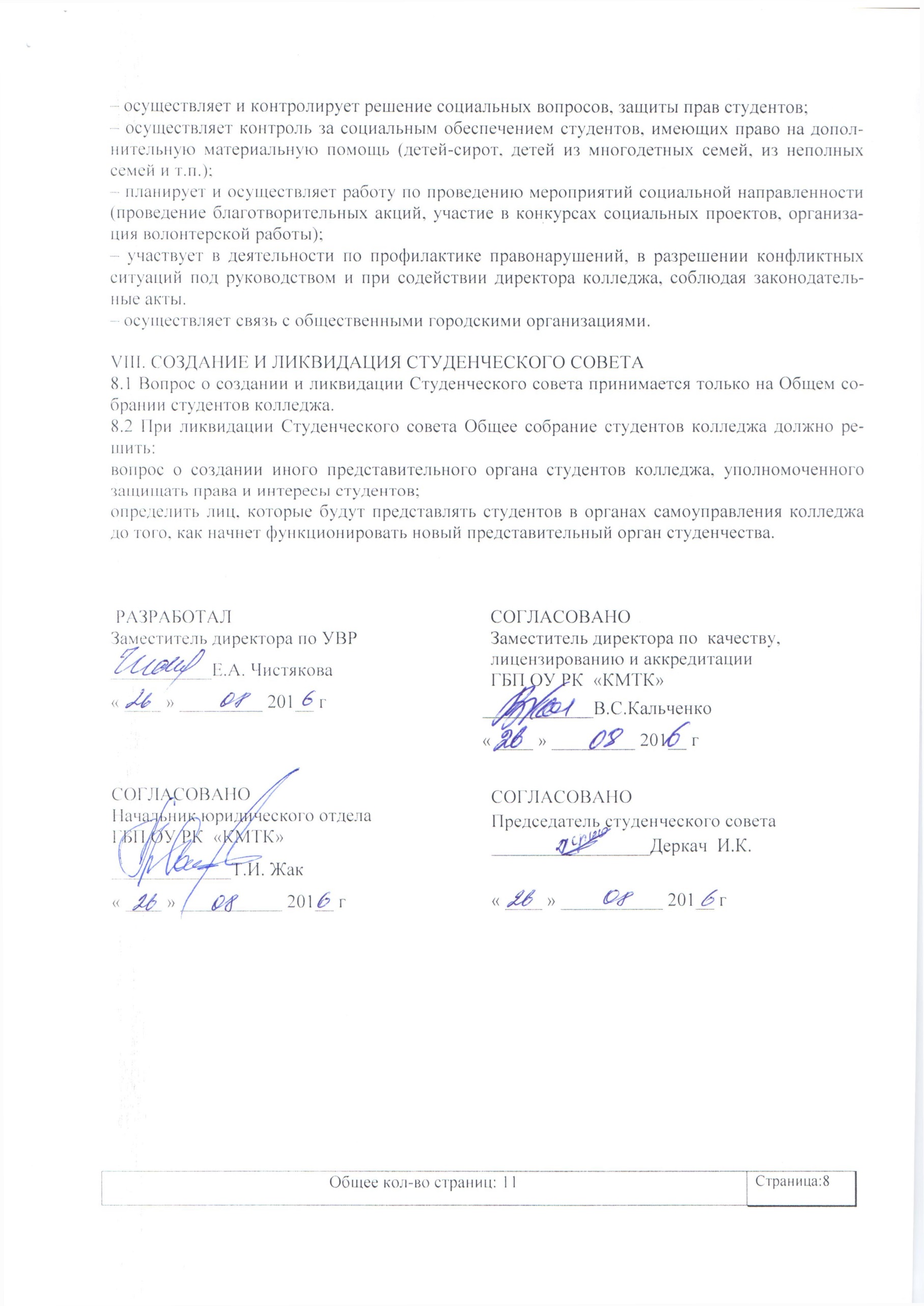 – осуществляет контроль за социальным обеспечением студентов, имеющих право на дополнительную материальную помощь (детей-сирот, детей из многодетных семей, из неполных семей и т.п.);– планирует и осуществляет работу по проведению мероприятий социальной направленности (проведение благотворительных акций, участие в конкурсах социальных проектов, организация волонтерской работы);– участвует в деятельности по профилактике правонарушений, в разрешении конфликтных ситуаций под руководством и при содействии директора колледжа, соблюдая законодательные акты.– осуществляет связь с общественными городскими организациями.VIII. СОЗДАНИЕ И ЛИКВИДАЦИЯ СТУДЕНЧЕСКОГО СОВЕТА8.1 Вопрос о создании и ликвидации Студенческого совета принимается только на Общем собрании студентов колледжа.8.2 При ликвидации Студенческого совета Общее собрание студентов колледжа должно решить:вопрос о создании иного представительного органа студентов колледжа, уполномоченного защищать права и интересы студентов;определить лиц, которые будут представлять студентов в органах самоуправления колледжа до того, как начнет функционировать новый представительный орган студенчества.  ЛИСТ ОЗНАКОМЛЕНИЯ ПЕРСОНАЛАЛИСТ РАССЫЛКИЛИСТ ИЗМЕНЕНИЙ, ДОПОЛНЕНИЙ И РЕВИЗИЙ ДОКУМЕНТАРассмотрено и принято                                                      Советом колледжа           . Протокол № __ от _______ 2016 г УТВЕРЖДЕНОПриказом директора ГБП ОУ РК «КМТК»№ «_____»  от ___________ 2016 г   ___________В.П. Чернопятов РАЗРАБОТАЛЗаместитель директора по УВР ___________Е.А. Чистякова« ____ » _________ 201__ гСОГЛАСОВАНОЗаместитель директора по  качеству,лицензированию и аккредитации ГБП ОУ РК  «КМТК»____________В.С.Кальченко« ____ » _________ 201__ гСОГЛАСОВАНОНачальник юридического отдела ГБП ОУ РК  «КМТК» _____________Т.И. Жак« ____ » ___________ 201__ гСОГЛАСОВАНОПредседатель студенческого совета_________________Деркач  И.К.« ____ » ___________ 201__ гФ.И.О.ДолжностьДатаПодписьПримечание контрольныйЧернопятов В.П.02.09.2016 1 Масленников Е.А.02.09.2016 2Быстрова Л.Л.02.09.2016 3Чистякова Е.А.02.09.2016 4Кальченко В.С.02.09.2016 5Жак Т.И.02.09.2016 6Желтырева Е.П.02.09.2016 7Тимохова Л.В.02.09.2016 8Мациевский О.В.02.09.2016 10Липатова И.В.02.09.2016 № экземпляраНазвание отдела или  ФИО лица, получившего документДата рассылкиПодпись лица получившего экземплярПодпись ПРКконтрольныйЧернопятов В.П.02.09.2016 1 Масленников Е.А.02.09.2016 2Быстрова Л.Л.02.09.2016 3Чистякова Е.А.02.09.2016 4Кальченко В.С.02.09.2016 5Мациевский О.В.02.09.2016 6Липатова И.В.02.09.2016 7Деркач И.02.09.2016 № экземпляраДата внесения изменении, дополнений и проведения ревизийНомер листа/разделаКраткое содержание измененияДокумент на основании, которого внесены измененияПодпись ПРК